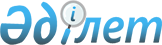 Об установлении квоты рабочих мест для лиц, состоящих на учете службы пробации уголовно-исполнительной инспекции, а также лиц, освобожденных из мест лишения свободы и несовершеннолетних выпускников интернатных организаций
					
			Утративший силу
			
			
		
					Постановление акимата Бокейординского района Западно-Казахстанской области от 30 января 2013 года № 23. Зарегистрировано Департаментом юстиции Западно-Казахстанской области 20 февраля 2013 года № 3182. Утратило силу постановлением акимата Бокейординского района Западно-Казахстанской области от 21 июня 2016 года № 107      Сноска. Утратило силу постановлением акимата Бокейординского района Западно-Казахстанской области от 21.06.2016 № 107 (вводится в действие со дня первого официального опубликования).

      Руководствуясь Законами Республики Казахстан от 23 января 2001 года "О местном государственном управлении и самоуправлении в Республике Казахстан", от 23 января 2001 года "О занятости населения", акимат района ПОСТАНОВЛЯЕТ:

      1. Установить квоту рабочих мест для лиц, состоящих на учете службы пробации уголовно-исполнительной инспекции, а также лиц, освобожденных из мест лишения свободы и для несовершеннолетних выпускников интернатных организаций в размере трех процентов от общей численности рабочих мест.

      2. Государственному учреждению "Бокейординский районный отдел занятости и социальных программ" в установленном законодательством порядке принять необходимые меры вытекающие из настоящего постановления.

      3. Контроль за исполнением настоящего постановления возложить на заместителя акима района Л. Т. Кайыргалиеву.

      4. Настоящее постановление вводится в действие со дня первого официального опубликования.


					© 2012. РГП на ПХВ «Институт законодательства и правовой информации Республики Казахстан» Министерства юстиции Республики Казахстан
				
      Аким района

Н. Сабиров
